パレットとっとり市民交流ホールをご利用いただき誠にありがとうございます。当ホールのご利用にあたっては、主催者にて以下の感染防止対策に関する全項目の順守・実行をお願いいたします。なお、感染防止対策や感染リスクへの対応が整わない場合は、開催中止又は延期をご検討ください。感染拡大防止にご協力いただきますようお願い申し上げます。【利用日時】　　　年　　月　　日（　）　　時　　分  ～　　月　　日（　）　　時　　分以下の全項目をご確認のうえ、チェック欄に「☑」をお願いします。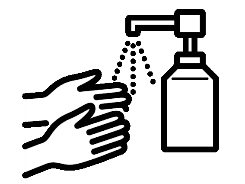 手洗い・手指消毒の徹底にご協力ください。・消毒液はホール入口に準備しておりますが、主催者様におかれましても準備をお願いします。マスクの常時着用を徹底してください。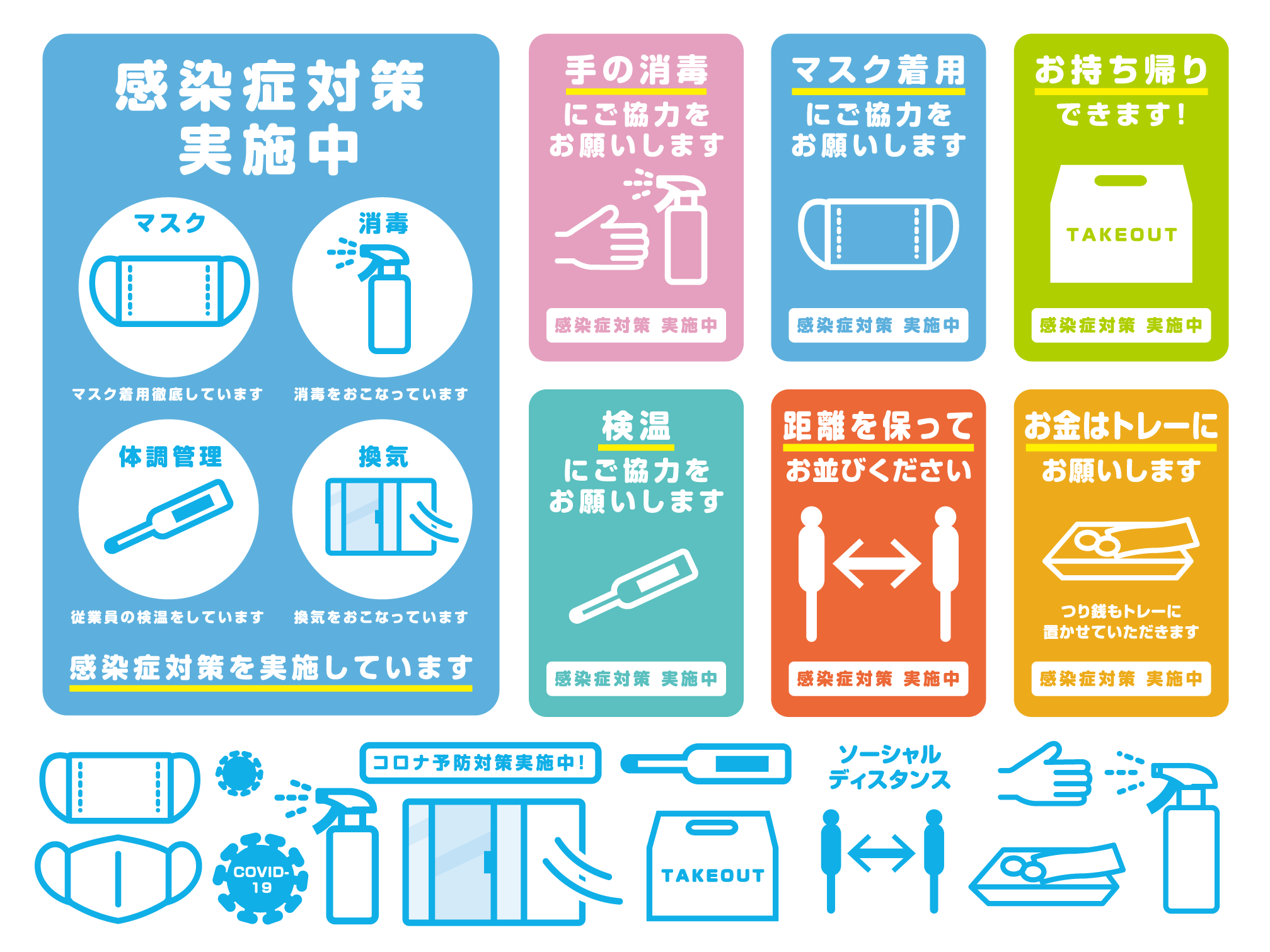 ・参加者全員にマスクの着用を徹底してください。マスクを着用していない方へは、主催者様より配布し、着用率100％を担保してください。※当ホールではマスクの提供はしておりませんので予めご了承ください。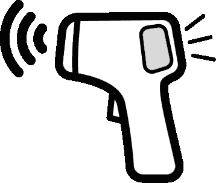 入場時に検温を実施し、健康状態の確認を行ってください。・発熱等の症状がある方、体調が優れない方へは、参加を控えていただく等の呼びかけをしてください。※体温計が準備できない場合はご相談ください。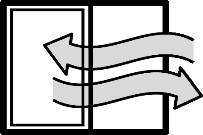 十分な換気を実施してください。2方向の窓や扉を同時に開放し、室内換気を行ってください。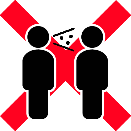 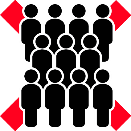 ホール内外でお客様が密にならない対策（レイアウトの工夫・注意喚起・誘導など）を実施してください。関係者および参加者の緊急連絡先を確実に把握してください。・不特定多数の集まる催しでは、追跡調査が可能となるよう参加者の把握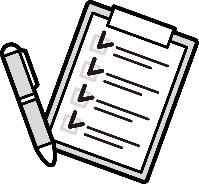 （氏名、連絡先等）をしてください。・主催した催し物で感染が発生した場合は、保健所等の聴き取りに協力してください。・参加者名簿の情報は、主催者様の責任において管理をしてください。飲食をする際は対面着席不可・黙食を徹底してください。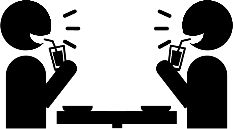 ・イベント、飲食は時間をわけて開催してください。・飲食時は対面着席不可、黙食の徹底をお願いします。　　調理室の利用について・調理台は3台ありますが、調理台1台につき最大2名まで。※最大入室人数についてはご相談ください。・調理室を利用の際、調理器具の共有をする場合は、使い捨て手袋をしてください。その際、使い捨て手袋は主催者様が準備してください。・一度手に取った調理器具は使用していなくても、元の場所に戻さず洗ってください。・調理室を利用の際は、紙皿・アルミ皿・箸・スプーン・フォークなどは主催者様が準備してください。・布巾類も参加者様が各自持参されるか、主催者様がキッチンペーパー等準備してください。・料理の盛り付けは大皿ではなく、個々に盛り付けるようにしてください。大皿に盛り付ける場合は、取り分け担当者を決め、担当者以外は取り分けないようにしてください。・利用中に出たゴミは主催者様が責任を持って、全てお持ち帰りください。※調理室で使用できる調理器具：鍋・フライパン・包丁・ボウル・バット等調理中に必要な物上記の内容について関係者および来場者へ、事前に周知・広報を行ってください。・施設の取り組みや来場時のお願い、大声での会話や声援を控えるなどホール内でのお願い、個々の催し物における感染防止対策などを周知してください。・当日は、主催者様が参加者様に対し、検温並びに諸症状（発熱・咳等）の有無を確認し、具合の悪い方の入場制限を行うことを周知してください。・必要に応じて保健所等の公的機関へ参加者情報を提供することに対して了承を得てください。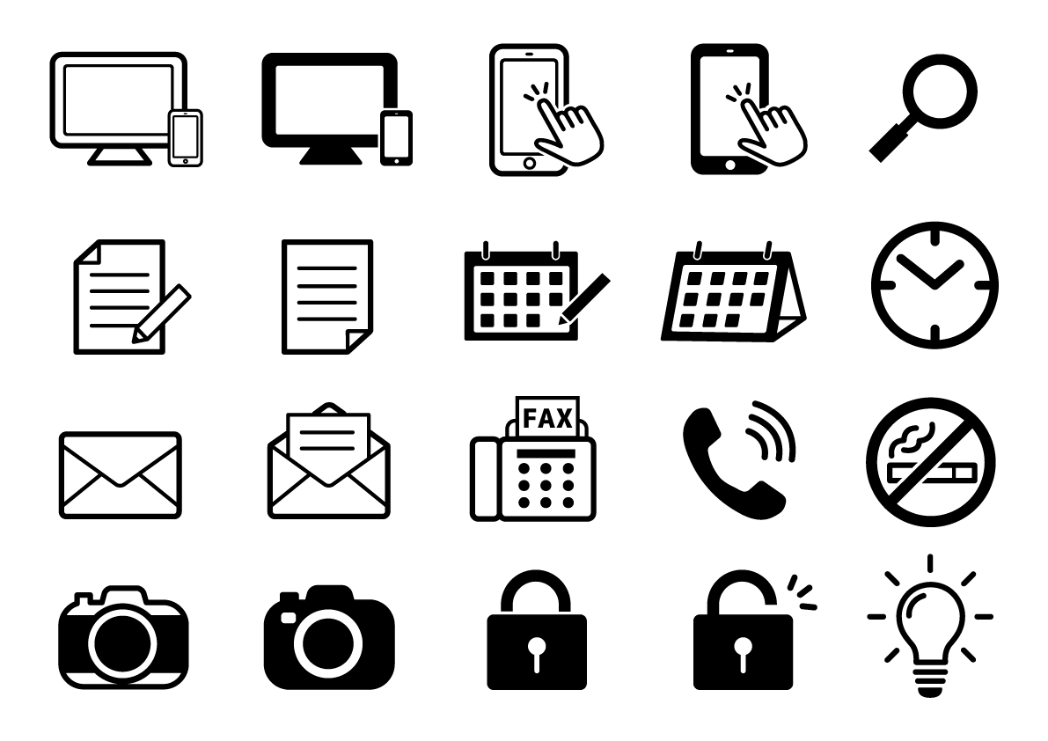 とっとり新型コロナ対策安心登録システムの活用、厚生労働省の新型コロナウイルス接触確認アプリ（COCOA）のインストールの促進等をお願いします。　　　年　　　月　　　日（　　）付で上記の全項目を確認しました。主催者名：　　　　　　　　　　　　　　　　責任者名：　　　　　　　　　　　　　　　　連 絡 先：　　　　　　　　　　　　　　　　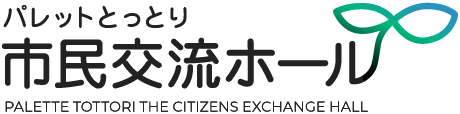 